ПОЛОЖЕНИЕо проведении благотворительной дистанционной выставки-конкурса новогодних сувениров «Талисман года - 2021»1. Общие положения.Благотворительная дистанционная выставка-конкурс новогодних сувениров «Талисман года» (далее - Конкурс) проводится для педагогов, обучающихся и их родителей МБОУ «Красноуфимский РЦ ДОД» и других образовательных организаций, включая дошкольные, а также для обучающихся с ограниченными возможностями здоровья (далее  - ОВЗ).Цель Конкурса: создание благоприятных условий для активизации и реализации творческого потенциала детей и взрослых средствами декоративно-прикладного творчества, через совместную деятельность семьи и организации дополнительного образования детей.Задачи Конкурса:приобщение обучающихся к благотворительной деятельности;социализация личности ребенка, приобретение опыта совместной деятельности, формирование чувства коллективизма и ответственности;активизация совместной творческой деятельности образовательной организации и семьи;совершенствование содержания досуга детей;эстетическое развитие детей, их творческих навыков в художественно-предметной деятельности;выявление и поддержка талантливых детей, обладающих способностями к творческой деятельности;создание среды творческого общения, ситуации успеха.2. Организаторы Конкурса.Организацию и подготовку Конкурса осуществляет МБОУ «Красноуфимский РЦ ДОД».3. Сроки проведения конкурса.Конкурс проводится с 10 по 25 декабря 2020 года в три этапа:1 этап: с 10 по 16 декабря – прием заявок и работ для участия в конкурсе.2 этап: с 18 по 22 декабря – оценивание творческих работ.3 этап: до 25 декабря – подведение итогов конкурса и подготовка наградных документов.4. Участники Конкурса.В Конкурсе принимают участие педагоги образовательных организаций и обучающиеся в возрасте от 5 до 17 лет по возрастным категориям:- 5-7 - дошкольная группа (допускается семейное участие);- 7-10 лет (1-4 класс) – младшая группа;- 11-13 лет (5-8 класс) – средняя группа;- 14-17 лет (9-11 класс) – старшая группа;- педагоги.5. Условия и порядок участия в Конкурсе.5.1. Участникам предлагается изготовить конкурсные работы на новогоднюю тему, выполненные в любой технике, из любого материала, не являющегося потенциально опасным, легко деформируемым или природным (ветви ели или сосны), в соответствии с номинациями. К участию в Конкурсе не принимаются работы, выполненные с использованием продуктов питания, требующих особых условий хранения.5.2. Для участия в конкурсе необходимо с 10 по 16 декабря 2020 года представить следующий пакет документов:- заявку (Приложение №1). Документ с заявкой необходимо переименовать в соответствии с названием образовательной организации.- фотографию творческой работы.5.3. Участники конкурса, предоставляя заявку, автоматически дают согласие на обработку и использование персональных данных автора работы и педагога-руководителя, а также согласие на размещение фотографий конкурсных материалов в сети Интернет.5.4. До 18 декабря 2020 года конкурсные работы необходимо предоставить в МБОУ «Красноуфимский РЦ ДОД» по адресу с.Криулино, ул.Садовая,6. Дату и время доставки конкурсных работ необходимо согласовать предварительно.5.5. К участию в Конкурсе от одной образовательной организации (с учетом филиалов и структурных подразделений) допускается НЕ БОЛЕЕ 20 работ.5.6. Работы, заявленные для участия в Конкурсе, будут направлены на благотворительность и возврату не подлежат.5.7. Конкурсные работы могут быть заявлены для участия в онлайн выставке-ярмарке Красноуфимского краеведческого музея «Новогодняя Никольская ярмарка» 19 декабря 2020 года.Тема ярмарки в этом году «Рукавички. Варежки. Варяшки», поэтому приветствуется отражение этой темы в конкурсных работах и в оформлении слайдов Презентации.5.8. Заявки и работы, полученные после срока, определенного положением, к рассмотрению не принимаются.6. Номинации, требования к конкурсным работам.6.1. Номинации Конкурса:Талисман года.Наступающий 2021 год – год белого металлического быка – к участию в Конкурсе принимаются новогодние сувениры с изображением быка или символизирующие талисман 2021 года.Ёлочная игрушка – ёлочные украшения на интерьерную или уличную ёлку, имеющие надежную петлю для крепления к ветвям. Требования к игрушке на уличную елку: размер - не более 35 см, изготовлена из плотного материала, способного выдержать снежные осадки.Поздравительная открытка – изделие из картона с надписями «С Новым годом!» или «С Новым годом и Рождеством!» и с поздравительным текстом, изготовленное в любой технике.Новогоднее оформление интерьера: ёлочка, календарь, украшения и поделки, связанные с новогодними персонажами и образами.Варежки и рукавички – вязаные или декоративные изделия, поделки декоративно-прикладного творчества с изображением или в виде варежек и рукавичек.6.2. Требования к конкурсным работам:- к участию в Конкурсе допускаются только ИНДИВИДУАЛЬНЫЕ творческие работы;- к участию в Конкурсе допускается фотография творческой работы только с этикеткой и в формате слайда Презентации Microsoft Office PowerPoint (Приложение №2). Фотографии всех конкурсных работ одной образовательной организации (или одного педагога-руководителя) желательно представить в одной Презентации.7. Подведение итогов.7.1. Для подведения итогов конкурса формируется экспертная комиссия.7.2. Оценивание конкурсных работ производится путем заполнения членами экспертной комиссии оценочного листа.7.3. Основными критериями оценивания конкурсных работ являются:- соответствие тематике и заявленной номинации;- оригинальность и индивидуальность замысла;- качество, эстетичность;- соответствие работы возрасту участника;- качество фотографии и оформление слайда.7.4. Максимальная оценка по каждому из критериев – 5 баллов.7.5. Победитель (участник, набравший наибольшее количество баллов, - 1 место) и призеры (2, 3 места – участники, следующие за победителем по двум позициям в рейтинге) определяются в каждой номинации и в каждой возрастной категории.7.6. В возрастных категориях, в которых представлено 3 и МЕНЕЕ конкурсных работ, победителем считается участник, набравший 25 баллов; 2 место присуждается при условии 23-24 полученных баллов, 3 место – при условии 21-22 баллов; участие – при набранных 20 и менее баллах.7.7. Экспертная комиссия имеет право отклонить от рассмотрения работы, не соответствующие требованиям положения; делить призовые места между участниками; не присуждать отдельные призовые места; вводить специальные призы.7.8. Решение экспертной комиссии оформляется протоколом, является окончательным и пересмотру не подлежит.8. Награждение.8.1. Победитель и призеры награждаются грамотами за 1, 2, 3 место.8.2. Все участники получают свидетельство участника конкурса, руководители - благодарность. Все свидетельства и благодарности в формате PDF высылаются на адрес электронной почты, указанный в заявке.9. Финансовые условия.Расходы по организации и проведению конкурса осуществляется за счет МБОУ «Красноуфимский РЦ ДОД».Расходы по доставке работ на Конкурс - за счет участников.10. Контакты.Телефон для справок: +79022622894, методист Юдина Оксана ЮрьевнаАдрес электронной почты: oksana.iudina1978@yandex.ruСайт МБОУ «Красноуфимский РЦ ДОД» http://dushkruf.ruПриложение №1ЗАЯВКА на участие в благотворительной дистанционной выставке-конкурсеновогодних сувениров «Талисман года - 2021»____________________________________________________________________название образовательной организацииАдрес эл. почты______________________________________________________Контактный телефон__________________________________________________М.П.                                  Директор ОО ____________________                                                                                          «___»___________ 2020г.Приложение №2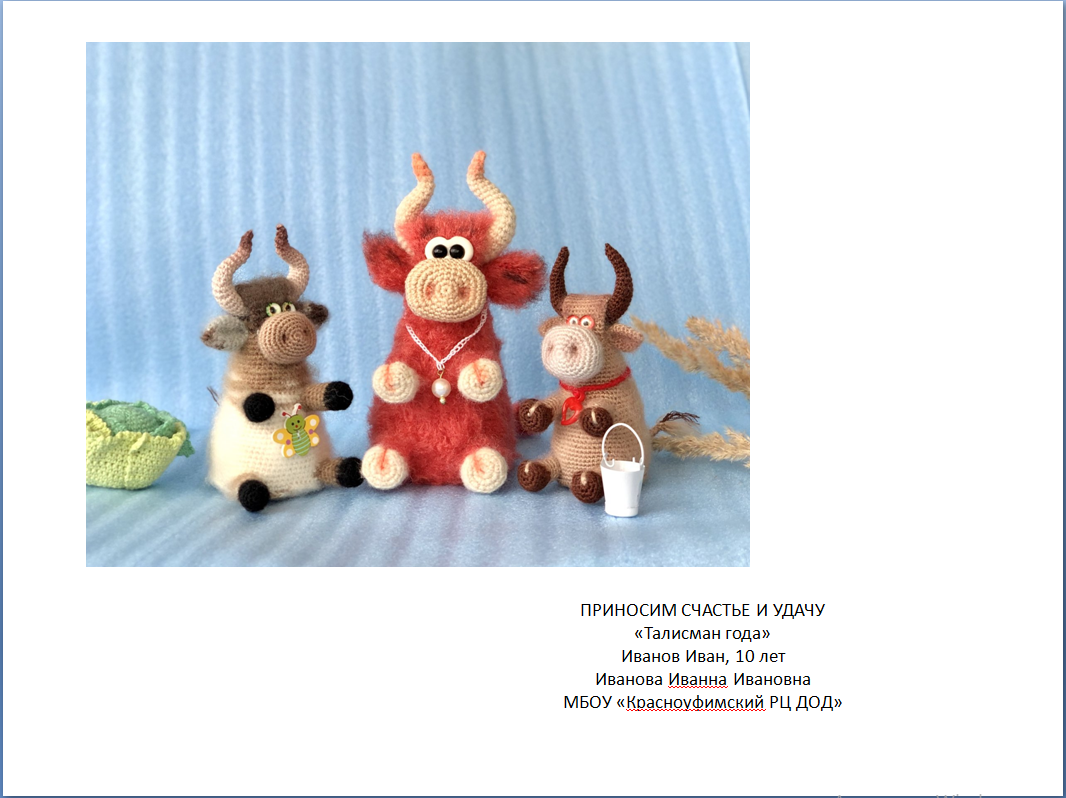 Этикетка (слово «этикетка» писать не надо). Размер 8х5 см.Шрифт Times New Roman без курсива, подчеркиваний.Каждое наименование – с новой строки. Текст выровнять по ЦЕНТРУ.СОГЛАСОВАНО:Начальник МОУО МО Красноуфимский округ____________Н.А.ГибадуллинаУТВЕРЖДАЮ:Директор МКОУ «Красноуфимский РЦ ДОД»___________Н.Л. Николаева№Фамилия, имяучастника(полностью)Возраст (количествополных лет)НазваниеработыТехникаисполненияНоминацияФ.И.О. педагога (полностью)1.2.___________________________________в 1-ой строчке указать название работы___________________________________________________во 2-ой - номинацию_________________________________в 3-ей – фамилию, имя, возраст участника_____________________________в 4-ой – фамилию, имя, отчество руководителя_______________________в 5-ой – наименование образовательной организации